SRPSKO LEKARSKO DRUŠTVO							       PIB: 102207416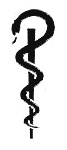 PODRUŽNICA ZAJEČAR							          Matični  broj 07325843Rasadnička bb								            šifra delatnosti: 941219000 Zaječar 								  Tekući račun: 205-167929-22*   Tel: 0628039570   *   Faks: 019/442-276   *  e-mail: timockidani2013@gmail.com; sld.podruznicazajecar@gmail.com  *XXXII Timočki medicinski dani23-24. maj 2013. godineUPUTSTVO ZA PISANJE SAŽETKAObavezno označiti tematsku oblast:
Tematske oblasti:Javno zdravlje Dijagnostika Konzervativna medicina Hirurgija i srodne grane Stomatologija Kazuistika Istorija medicine Medicina i umetnost Obavezno nazačiti željeni način prezentacije rada: USMENA PREZENTACIJAPOSTER PREZENTACIJAkao i tematsku oblastUPUTSTVO ZA PRIPREMU SAŽETAKATekst sažetka mora da jasno ukazuje na suštinu rada. U sažetku je neophodno navesti ime i prezime autora i koautora, njihove kontakt adrese, puni naziv i adresu ustanove, tematsku oblast i željeni oblik prezentacije rada Sažetak treba da sadrži: Cilj; Materijal i metode; Rezultate i Zaključak. Sažetak ne sme da sadrži ilustracije, grafikone, ni tabele. Mora biti izrađen u programu Word, Times New Roman - font 12 pt, sa marginama 2 cm, maksimum 500 reči. Naučni odbor Timočkih medicinskih dana oceniće dostavljene sažetke i o tome obavestiti autore. Autor se može pojaviti kao prvi autor u dva rada;Uvod, cilj, materijal i metodi rada, rezultati i zaključak su osnovni elementi sažetka;Sažetke dostaviti isključivo e-mailom na adresu timockidani2013@gmail.comFajl nazvati Prezime Ime.doc (bez upotrebe slova latinice đĐ, žŽ, ćĆ, čČ, ili slova ćirilice!).Ukoliko ste prvi autor u više radova na kraju imena fajla dodajte brojčane oznake 1, 2...Sažetak pisati u Microsoft Word-u;Tekst mora imati naša slova (đĐ, žŽ, ćĆ, čČ korišćenjem Serbian (Latin) rasporeda karaktera);Koristiti font Times New Roman veličina 12, Regular, a za naslov - veličina 16 pt, Bold;Stil i veličina fonta u daljem tekstu sažetka se ne menjaju - ne koristiti Bold, Italic ili Underline;Molimo Vas da na početku rada navedete sve tražene podatke prvog autora ili autora za korenspodenciju (kao u primeru) kako bi, u slučaju potrebe, mogli da Vas kontaktiramo.Posle naslova rada imena autora pisati na sledeći način: Prezime I. (tj. Milan M, Mladenović M.);Nazive ustanova pisati pisati na sledeći način: Dom zdravlja Niš, Zdravstveni centar ZaječarUkoliko su autori iz različitih institucija, obeležiti Superscript brojem ime autora (Mladenović M2), a instituciju u kojoj radi na početku njenog naziva (2Dom zdravlja Zemun);Rad može da ima najviše 500 reči;U daljoj proceduri Naučni odbor će Vas obavestiti o prihvatanju rada i načinu izlaganja.Sesija: javno zdravljeNačin prezentacije: Usmena prezentacija
Tekst unositi preko postojećeg, datog u primeru, 
osim boldovanih polja podataka o autoru za korespodenciju i podnaslova u telu apstrakta!Autor:		dr Milan MirkovićInstitucija	Zdravstveni centar ZaječarAdresa:	Kursulina br. 122, 19000 ZaječarE-mail:	drmilan@gmail.comTelefon:	019 442 123, 062 800 45 67NASLOV RADAMilan M1, Mladenović M.21Zdravstveni centar Zaječar2Dom zdravlja NegotinUvod: Radove pisati na srpskom jeziku - latinično pismo.Cilj: Stil i veličina fonta u daljem tekstu sažetka se ne menjaju.Materijal i metodi rada: 
Kombinacija tastera <CTRL>+<SHIFT>+<+> omogućavaju Vam da automatski  podesite oznake 1,2,... koje se koriste prilikom označavanja imena autora i institucija.Rezultati: Sažetak ne sme da sadrži ilustracije, grafikone, ni tabele. Zaključak:  Od početka uvoda do kraja zaključka može da bude najviše 500 reči. 
Ključne reči: Navedite relevantne ključne reči.
Hvala.